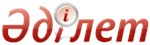 Об утверждении Правил проведения внешнего анализа коррупционных рисковУказ Президента Республики Казахстан от 29 декабря 2015 года № 155.       В соответствии с пунктом 2 статьи 8 Закона Республики Казахстан от 18 ноября 2015 года "О противодействии коррупции" ПОСТАНОВЛЯЮ:       1. Утвердить прилагаемые Правила проведения внешнего анализа коррупционных рисков.      2. Настоящий Указ вводится в действие с 1 января 2016 года и подлежит официальному опубликованию. Правила
проведения внешнего анализа коррупционных рисков
1. Общие положения       1. Настоящие Правила проведения внешнего анализа коррупционных рисков (далее – Правила) в соответствии с пунктом 2 статьи 8 Закона Республики Казахстан "О противодействии коррупции" определяют порядок проведения внешнего анализа коррупционных рисков в деятельности государственных органов и организаций, субъектов квазигосударственного сектора, за исключением специальных государственных органов (далее – объекты внешнего анализа коррупционных рисков).      2. Действие настоящих Правил не распространяется на отношения в сферах:      1) высшего надзора, осуществляемого прокуратурой;      2) досудебного производства по уголовным делам;      3) производства по делам об административных правонарушениях;      4) правосудия;      5) оперативно-розыскной деятельности;      6) уголовно-исполнительной деятельности;      7) контроля за соблюдением требований законодательства Республики Казахстан о государственных секретах. 2. Проведение внешнего анализа коррупционных рисков      3. Основанием для проведения внешнего анализа коррупционных рисков является совместное решение первых руководителей уполномоченного органа по противодействию коррупции (далее – уполномоченный орган) и объекта внешнего анализа коррупционных рисков (далее – совместное решение), в случае их отсутствия, лиц, исполняющих их обязанности либо замещающих их должности.      4. Совместное решение принимается на основании:      1) поручений Президента Республики Казахстан, Премьер-Министра Республики Казахстан, Администрации Президента Республики Казахстан, решений и рекомендаций консультативно-совещательных органов при Президенте Республики Казахстан;      2) результатов антикоррупционного мониторинга, в том числе изучения обращений физических и юридических лиц;      3) инициативного обращения объекта внешнего анализа коррупционных рисков и решения уполномоченного органа о его проведении.      5. Внешний анализ коррупционных рисков проводится в период, не превышающий 30 рабочих дней, рабочей группой, созданной совместным решением.      6. Проведение внешнего анализа коррупционных рисков включает в себя следующие этапы:       1) сбор, обобщение и анализ информации относительно объекта внешнего анализа коррупционных рисков в соответствии с направлениями, предусмотренными пунктом 8 настоящих Правил;       2) составление аналитической справки в соответствии с пунктом 11 настоящих Правил.      7. К проведению внешнего анализа коррупционных рисков уполномоченный орган вправе привлекать специалистов и (или) экспертов иных субъектов противодействия коррупции.      8. Внешний анализ коррупционных рисков осуществляется по следующим направлениям:      1) выявление коррупционных рисков в нормативных правовых актах, затрагивающих деятельность объекта внешнего анализа коррупционных рисков;      2) выявление коррупционных рисков в организационно-управленческой деятельности объекта внешнего анализа коррупционных рисков.      9. Под организационно-управленческой деятельностью объекта внешнего анализа коррупционных рисков согласно настоящим Правилам понимаются вопросы:      1) управления персоналом, в том числе сменяемость кадров;      2) урегулирования конфликта интересов;      3) оказания государственных услуг;      4) выполнения разрешительных функций;      5) реализации контрольно-надзорных функций;      6) иные вопросы, вытекающие из организационно-управленческой деятельности объекта внешнего анализа коррупционных рисков.      10. Источниками информации для проведения внешнего анализа коррупционных рисков являются:      1) нормативные правовые акты, затрагивающие деятельность объекта внешнего анализа коррупционных рисков;      2) сведения по направлениям внешнего анализа коррупционных рисков, предоставляемые его объектом;      3) данные информационных систем государственных и правоохранительных органов согласно направлениям внешнего анализа коррупционных рисков, полученные в порядке, установленном законодательством Республики Казахстан;      4) результаты проверок, ранее проведенных государственными органами в отношении объекта внешнего анализа коррупционных рисков;      5) результаты антикоррупционного мониторинга в соответствии с направлениями внешнего анализа коррупционных рисков;      6) публикации в средствах массовой информации;      7) обращения физических и юридических лиц в отношении объекта внешнего анализа коррупционных рисков;      8) сведения о выявлении и привлечении к ответственности должностных лиц объекта внешнего анализа коррупционных рисков за совершение коррупционных правонарушений;      9) иные сведения, предоставление которых не запрещено законодательством Республики Казахстан. 3. Итоги внешнего анализа коррупционных рисков      11. По результатам внешнего анализа коррупционных рисков готовится аналитическая справка, содержащая:      1) информацию о выявленных коррупционных рисках;      2) рекомендации по устранению выявленных коррупционных рисков.      12. Аналитическая справка согласовывается членами рабочей группы и подписывается должностными лицами уполномоченного органа и объекта внешнего анализа коррупционных рисков, определенными в совместном решении.      13. Аналитическая справка составляется по одному экземпляру для уполномоченного органа и объекта внешнего анализа коррупционных рисков и представляется их первым руководителям в течение трех рабочих дней после завершения внешнего анализа коррупционных рисков.      14. Уполномоченный орган в течение шести месяцев со дня подписания справки по результатам внешнего анализа коррупционных рисков проводит мониторинг исполнения объектами внешнего анализа коррупционных рисков рекомендаций по устранению причин и условий, способствующих совершению коррупционных правонарушений, вынесенных по результатам внешнего анализа коррупционных рисков.      15. Результаты внешнего анализа коррупционных рисков в течение десяти рабочих дней со дня подписания справки в зависимости от основания его проведения:      1) представляются на рассмотрение Президента Республики Казахстан, Премьер-Министра Республики Казахстан, Администрации Президента Республики Казахстан, консультативно-совещательных органов при Президенте Республики Казахстан;      2) размещаются на интернет-ресурсе уполномоченного органа и доводятся до сведения физических и юридических лиц, на основании обращений которых он проведен.ПрезидентРеспублики КазахстанН. НазарбаевУТВЕРЖДЕНЫ
Указом Президента Республики Казахстан
от 29 декабря 2015 года № 155